Okul genelindeki normalleşme sürecinde, Salgın Hastalıkların (COVID-19 vb.)Kurumumuz, öğrencilerimiz ve çalışanlarımız üzerinde bulaşını sınırlamak amacıyla tüm çalışanlarımızın Sosyal mesafe (min.1,5 metre) – Maske kullanımı – Hijyen kurallarını gözeterek aşağıdaki plan çerçevesinde hareket etmesi ve eklikılavuzdaki bilgiler ışığında çalışması önem arz etmektedir.Bu kapsamda tüm öğrencilerimizin, çalışanlarımızın kendisi ve arkadaşlarını koruması adına anılan önlemlere titizlikle uymasını rica ederiz.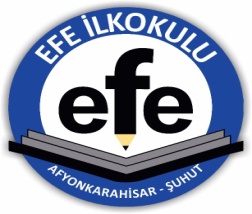 TC.ŞUHUT KAYMAKAMLIĞIEFE İLKOKULU MÜDÜRLÜĞÜDoküman NoSB. FR. 059TC.ŞUHUT KAYMAKAMLIĞIEFE İLKOKULU MÜDÜRLÜĞÜİlk Yayın Tarihi20.07.2020TC.ŞUHUT KAYMAKAMLIĞIEFE İLKOKULU MÜDÜRLÜĞÜRevizyon Tarihi- ENFEKSİYON ÖNLEME VE KONTROL EYLEM PLANIRevizyon No00 ENFEKSİYON ÖNLEME VE KONTROL EYLEM PLANISayfa No1/24FAALİYET/ BİRİMYAPILACAK OLAN EYLEMİLGİLİ BİRİMTERMİNOkulumuza girişlerOkulumuza gelen tüm çalışan ve ziyaretçilerimizin ateş ölçümü yapılacaktır. Ölçülen vücut sıcaklığı değeri 38°C ve üzeri olan kişilere giriş izni verilmeyip, ilk ölçümden en az 15 dakika sonra tekrar ölçülmesi, vücut sıcaklığı değeri hala 38°C derece ve üzeri olan kişilerin en yakın sağlık kuruluşuna sevki sağlanmalıdır.Okul Müdürlüğüİkinci bir duyuru yapılana kadar sürekliOkulumuza girişlerServis kullanan her öğrencinin servise binişi sırasında görevli kişi tarafından ateşleri ölçülecek ve sonrasında gerekli uygulamalar yapılacaktır. Servis kullanan öğrenciler servise biniş/inişlerde sosyal mesafeye dikkat edecekler, maskesiz olmayacaklar, servis oturma planında kendileri için belirlenmiş koltuklara oturacaklardır. Okul Müdürlüğüİkinci bir duyuru yapılana kadar sürekliOkulumuza girişlerTüm öğrencilerimizin vücut sıcaklığı okula gelmeden önce evde velileri tarafından ölçülecek, vücut sıcaklığı 38°C ve üzeri olan öğrenciler okula gönderilmeyerek veliler tarafından Okul Yönetimine bilgi verilecektir.Okul Müdürlüğüİkinci bir duyuru yapılana kadar sürekliOkulumuza girişlerTüm çalışanlarımıza ve maskesi olmayan öğrenci ve ziyaretçilerimize girişte maske verilecek, çalışanlarımız, öğrenci ve ziyaretçilerimiz okulumuzun tamamında maske kullanacaktır. Girişte el antiseptikleri kullanılacaktır.Ziyaretçilere verilen kartlar her seferinde dezenfektan ile silinecektir.Okul Müdürlüğüİkinci bir duyuru yapılana kadar sürekliYemekhaneYemek saati için düzenleme yapılarak, yoğunluk olmasının önüne geçilecektir. Her birim/sınıf için belirlenecek saat dilimi ilan edilecektir.Yemekhane girişinde herkesinel antiseptiği kullanması sağlanacaktır.Okul Müdürlüğüİkinci bir duyuru yapılana kadar sürekliYemekhaneMasalar en fazla 2 kişi masanın zıt köşelerinde oturacak şekilde düzenlenecektir. Masalardaki örtülerin üzeri silinebilir malzeme ile kaplanacak, her kullanımdan sonra masalar dezenfektanla silinecektir.Okul Müdürlüğüİkinci bir duyuru yapılana kadar sürekliYemekhaneYemekhane içerisindeki salata servisi kaldırılmıştır. Yerine, kapalı kapta yemek verilecek, yemekhane içerisindeki tuzluk, baharat, sürahi vb. temas gerektiren eşyalar kaldırılacak, bunların yerine tek kullanımlık pet şişede su, tuz, baharat kullanılacaktır. Okul Müdürlüğüİkinci bir duyuru yapılana kadar sürekliYemekhaneTek kullanımlık çatal, bıçak, kaşık, peçete ve ıslak mendil kağıt poşet içerisinde verilmeye devam edilecektir.Okul Müdürlüğüİkinci bir duyuru yapılana kadar sürekliYemekhaneYemek servisinde görev alan çalışanlar mutlaka maske, bone, eldiven kullanacaktır.Okul Müdürlüğüİkinci bir duyuru yapılana kadar sürekliÇay OcaklarıÇay ocaklarına görevli haricinde giriş ve görevli personel haricinde asla çay alımı yapılmayacaktır. Birim amirleri bu hususu takip edeceklerdir. Kişilere ait kullanılan her bardak sadece bulaşık makinesinde yüksek ısıda yıkanacak, diğer servislerde karton bardak kullanılacaktır.Okul Müdürlüğüİkinci bir duyuru yapılana kadar sürekliSu SebilleriOkulumuz bünyesinde kullanılan su sebilleri, kontrol edilmesi güç ve bulaş riski yüksek olduğundan, ikinci bir duyuruya kadar kullanıma kapatılması, öğrenci ve çalışanlarımıza kapalı şişede su verilmesi sağlanacaktır.Okul Müdürlüğüİkinci bir duyuru yapılana kadar sürekliÇalışma OfisleriÖğretmen OdalarıÇalışma ofislerinde ve öğretmen odalarında 1,5 metre mesafeye uyacak şekilde düzenleme yapılacak, Birim yöneticisinin gerek görmesi halinde başka bir odada, diğer bir bölümde, uzaktan çalışma, dönüşümlü çalışmavb. uygulama ile önlem alınacaktır.Okul Müdürlüğüİkinci bir duyuru yapılana kadar sürekliÇalışma OfisleriÖğretmen OdalarıÇalışma ofisleri her gün mesai bitiminde temizlenecektir. Okul MüdürlüğüSürekliÇalışma OfisleriÖğretmen OdalarıÇalışma ofislerinde masalar üzerinde klasör, dosya, evrakvb. olmaması bunların dolaplarda, çekmecelerde muhafazası temizlik ve hijyen açısından önem arz etmektedir. Kalem, zımba, delgeçvb. eşyalar ortak kullanılmamalıdır. Zorunlu hallerde dezenfekte edilmelidir.Okul MüdürlüğüSürekliToplantılarToplantılar olabildiğince telekonferans yoluyla yapılmaya devam edecek, zorunlu hallerde yapılması gereken yüz yüze toplantılarda da sosyal mesafe kurallarına riayet edilecektir. Toplantılarda maske kullanılacaktır. Toplantı salonu sık sık havalandırılacaktır.Okul Müdürlüğü2020-2021 eğitim öğretim yılı süresinceKronik Hastalığı bulunan çalışanlarımızKronik rahatsızlığı bulunan ve süreç boyunca uzaktan çalışan, izinli olan vb. çalışanlarımız, rahatsızlık durumlarını gösterir evraklarını (Doktor raporu, tahlil, tetkikvb.) bir dosya ile genel müdür onayı ile işyeri hekimimize ulaştıracak, işyeri hekimimiz de konuyu Kontrol Önlemleri Hiyerarşi Ekibi gündemine alacak, komisyon kararıile çalışıp çalışılmayacağına karar verilecektir. Karar, ilgili çalışana ve birim amirine duyurulacaktır.Okul Müdürlüğü2020-2021 eğitim öğretim yılı süresinceEsnek ÇalışmaUzaktan Çalışmaİşyeri çalışma ortamının sosyal mesafe şartlarını sağlayan birimlerimiz için esnek/uzaktan çalışma sistemisonlandırılmıştır. Okul MüdürlüğüTemmuz 2020Esnek ÇalışmaUzaktan ÇalışmaSosyal mesafe şartlarını taşımayan (1,5 metre mesafe) ofis ortamları için genel müdürün inisiyatifinde uzaktan çalışma yapabilecektir. Okul Müdürlüğü2020-2021 eğitim öğretim yılı süresinceMescitlerin kullanımıOkulumuz bünyesinde bulunan mescitte vakit namazları, TC. Cumhurbaşkanlığı Normalleşme Planında belirtildiği üzere (Aksi bir karar alınmadığı takdirde) fiziki mesafeyi korumak, maske kullanmak şartıyla kılınabilecektir.Okul Müdürlüğüİkinci bir duyuru yapılana kadar sürekliMescitlerin kullanımıMescit her sabah ve her vakit namazından sonra dezenfekte edilecektir.Okul Müdürlüğüİkinci bir duyuru yapılana kadar sürekliMescitlerin kullanımıAbdest alınan mekanlar, her vakit namazı sonrasında deterjanlı su ile temizlenecektir.Okul Müdürlüğüİkinci bir duyuru yapılana kadar sürekliCovid-19 Vakası/ŞüphesiÖğrencilerimiz ve çalışanlarımızın kendilerinin, yakınlarının ya da temas ettikleri diğer kişilerden birinde Covid-19 testinin pozitif çıkması, şüphe ile hastaneye yatırılması durumlarında  Kontrol Önlemleri Hiyerarşi Ekibi (Genel Müdür)ne bildirilmesi zorunludur.Okul MüdürlüğüSürekliEğitimTemizlik, güvenlik, yemekhane, çay ocağı çalışanlarına işyeri hekimi tarafından Covid-19 kapsamında uyulması gereken kurallara ilgili eğitim verilecektir.Okul Müdürlüğü12 Haziran 2020Hizmet AraçlarıKurum aracı, her görev dönüşünde dezenfekte (Elle temas edilen yerler alkollü su, dezenfektan ile)  edilecektir. Araçlar temiz teslim edilecektir.Okul MüdürlüğüSürekliPersonel soyunma odalarıPersonel soyunma giyinme odaları her gün dezenfekte edilecektir. Aynı anda kullanılacak kişi sayısını azaltacak şekilde organize edilmelidir. Kıyafetlerden kaynaklı bulaşın önlenmesi adına, her çalışan kıyafetlerini kendi dolabına koyacaktır.Okul MüdürlüğüSürekliSağlık BirimiSağlık birimlerinin temizlik ve dezenfeksiyonu uygun şekilde yapılmalıdır. Gelen kişilerin uygun kişisel koruyucu kullanımı ile ilgili önlem alınmalıdır. Birimde oluşan atıkların uygun şekilde tıbbi atık çöplerine atılması sağlanmalıdır.Okul MüdürlüğüSürekliBilgi İşlem BirimiÇalışanlarımızın kişisel bilgisayarlarında yapılacak olan çalışmalar öncesinde klavye, mause, tuş takımı vb. dezenfekte edildikten sonra çalışılacaktır.Okul MüdürlüğüSürekliBasın-Halkla İlişkiler Koordinatörlüğüİkinci bir duyuru yapılana kadar seminer, fuar vb. faaliyetlere katılımlar yapılmayacaktır. Zorunlu olan katılımlar olması durumunda da, Kontrol Önlemleri Hiyerarşi Ekibiningündemine alınacak karar sonrasında, sosyal mesafe, maske ve hijyen kurallarına dikkat edilerek katılım sağlanacaktır.Okul MüdürlüğüSürekli